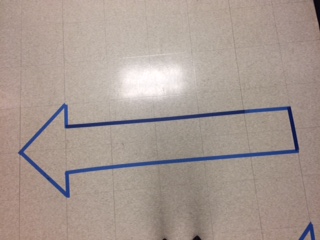 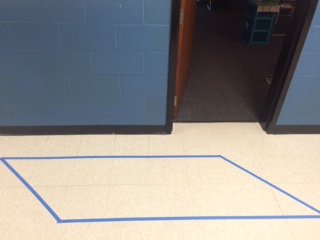 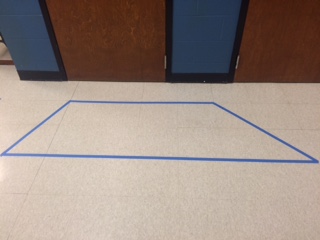 1.				        3.					2.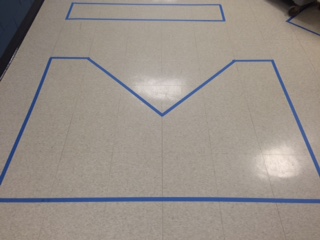 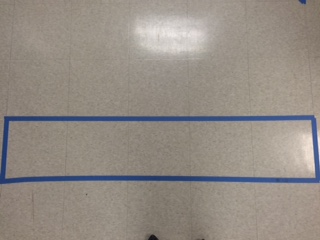 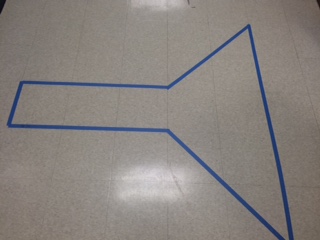 4.				        6.					7.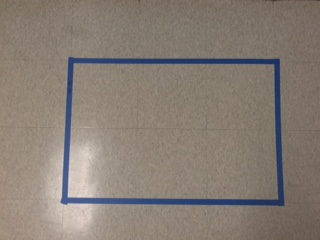 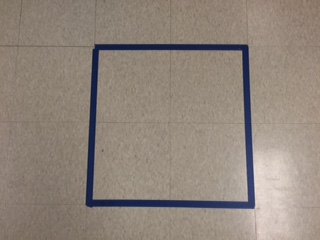 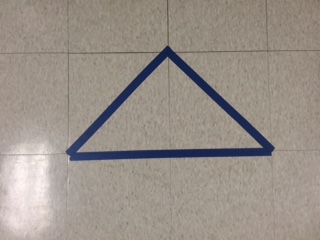 8.				       9.					12.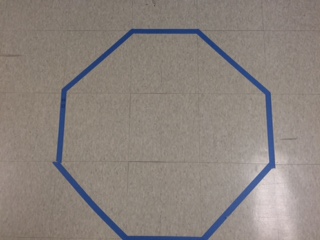 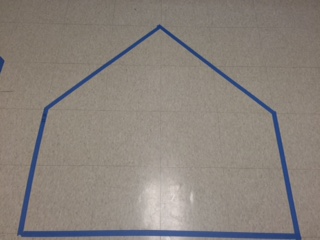 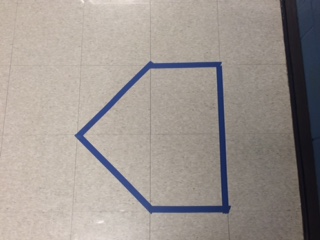 10.				        11.				13.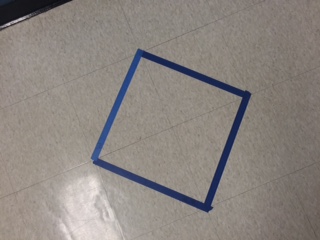 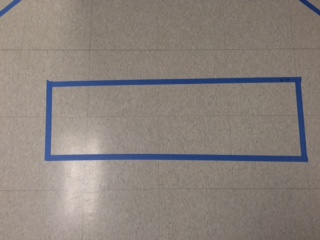 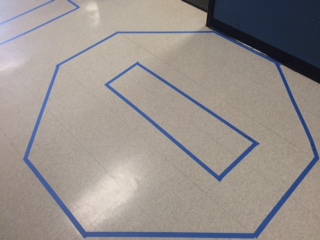 14.				        16.				15.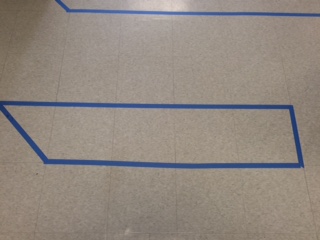 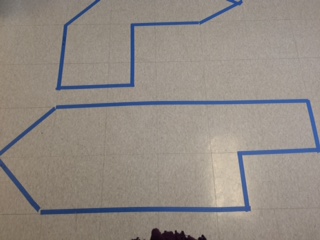 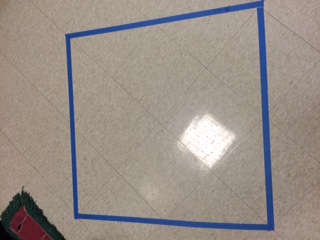 17.				       19.					5.20.